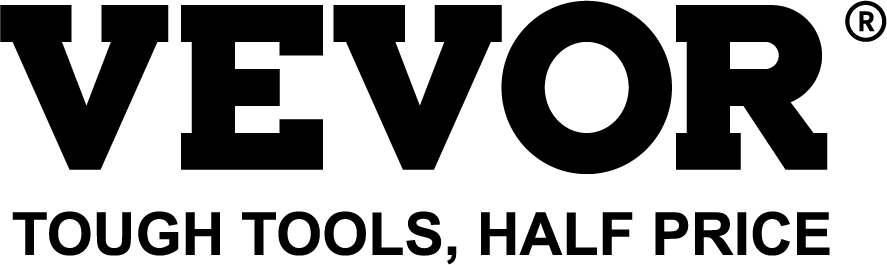 Technical Support and E-Warranty Certificate www.vevor.com/supportManual Lever HoistUser's Manual 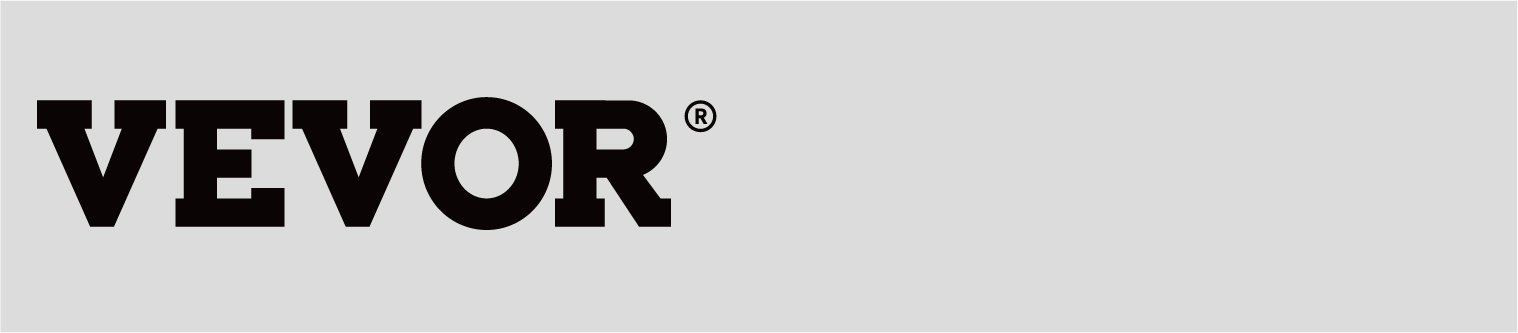 Model: HS0.75-1.5, HS0.75-3, HS1.5-3 , HS1.5-6         HS3-3, HS3-6, HS6-3, HS6-6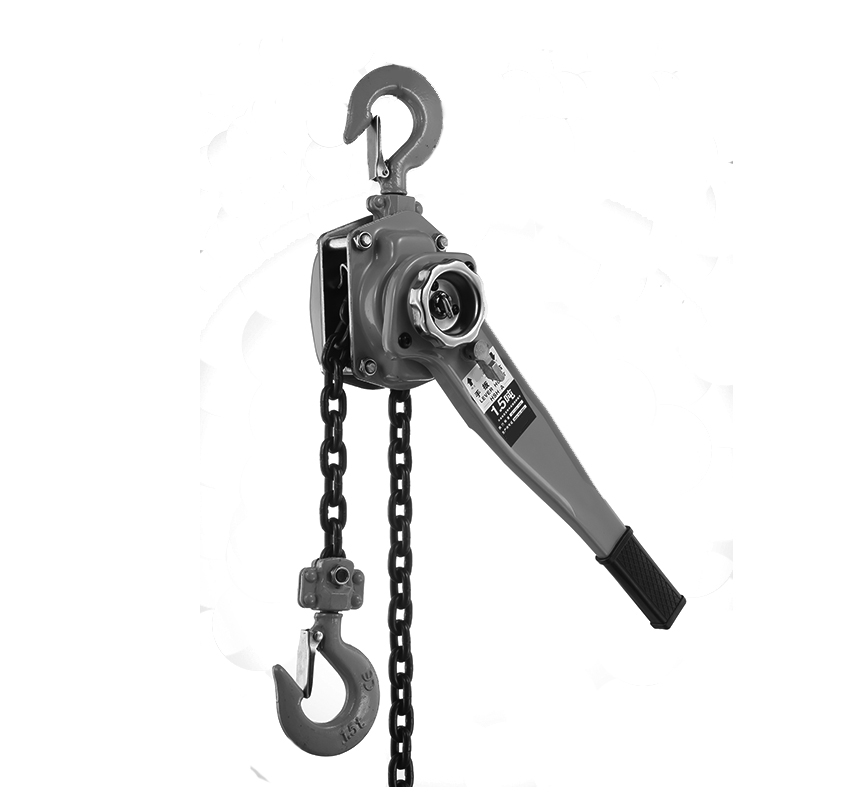 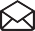 WARNING:  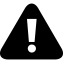 Before use, check if the machine parts are intact, the transmission part and lifting chain are well lubricated, the idling condition is normal, and the braking is reliable.The following rules must be strictly observed during use.1.It is forbidden to use two or more hoists to lift a heavy object at the same time.2.Do not hang heavy objects that exceed the max. lifting capacity3.It is forbidden to lift heavy objects at the tip of the hook and bind heavy objects with lifting chains.4.The lifting and lowering of heavy objects shall not exceed the limit of the upper and lower movable distance.5.It is not allowed to pull the weight diagonally and horizontally.6.The chain shall not be used when it is twisted.7.It is strictly forbidden for personnel to work or walk under the lifted load.8.If the hand pull force is greater than the normal hand pull force, stop using it immediately and check it. Do not pull hard, let alone add people to pull hard.9.Don't throw the hoist.CAUTION: Carefully read instructions and procedures for safe operations.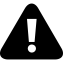 Package Content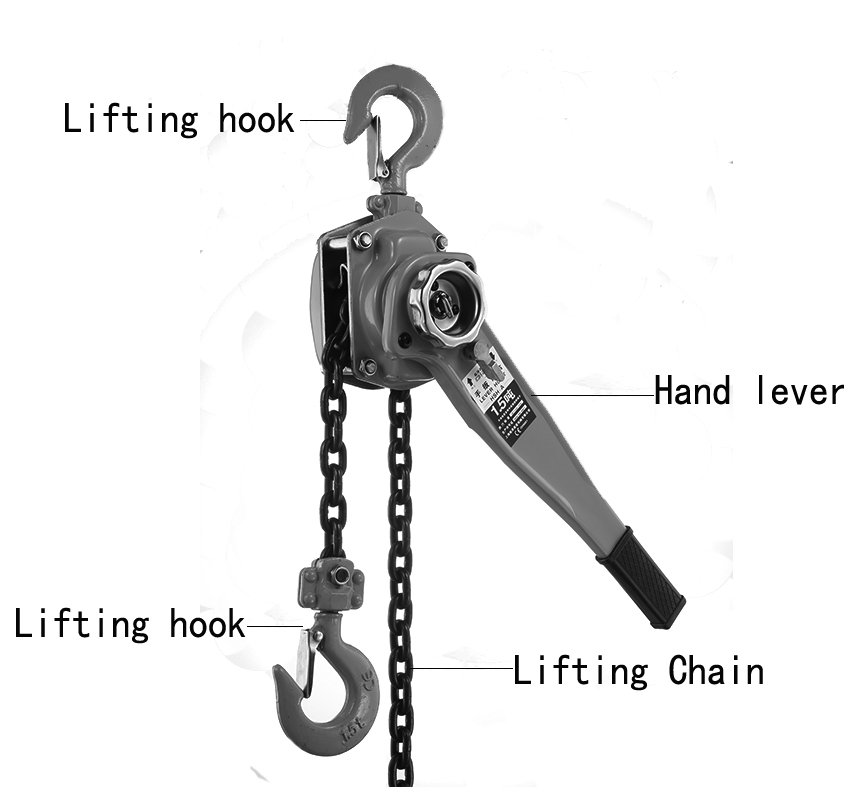 Fig. 11.Upper Hook  2. Protective Housing  3. Lower Hook  4. Load Chain  5. Hand Lever  6. Shift Handle  7.  Hand-wheelFirst of all, ensure that the Manual Lever Hoist is firmly suspended and reliable.The suspension rod load must be greater than the weight of the weight and hoist.It is strictly prohibited to use the Manual Lever Hoist with overload.It is forbidden to operate with forces other than manpower.5. Before use, carry out safety inspection on the Manual Lever Hoist, and carry out no-load test on the hoist, and reasonably adjust the position of the lower hook according to the actual requirements.6. Before lifting, check whether the upper and lower hooks are fastened.7. The adjustment method of the lower hook is as follows: turn the shift handle to "N" position,  pull out the chain to easily adjust the position of the lower hook. 8. After the adjustment, hang heavy objects to ensure vertical suspension ,and there shall be no chain link with wrong twist, and pull the hand lever to lift the heavy objects.9. When lifting heavy objects, it is strictly forbidden for personnel to do any work or walk under the heavy objects to avoid personal injury or accidents.Instructions of Shift Handle: ( Fig. 1)Turn the shift handle to the right “R”,swing the hand lever and the lower hook begins to drop.Turn the hand-wheel counterclockwise to slightly lower the lower hook.Turn the shift handle to the left “L”,swing the hand lever and the lower hook begins to raise.Turn the hand-wheel clockwise to slightly raise the lower hook.Turn the shift handle to the middle “N”, At this time, the clutch is open, Pull down the hook or chain to quickly adjust to the desired height. Turn the hand-wheel clockwise to slightly raise the lower hook; turn the hand-wheel counterclockwise to slightly lower the lower hook.1.After use, the hoist shall be cleaned and coated with anti-rust oil and stored in a dry place. 2.Maintenance and overhaul shall be carried out by those familiar with the hoist mechanism to prevent those who do not understand the performance principle of the mechanism from being removed at will. 3. After cleaning and maintenance, the hoist shall be subject to no-load and heavy-load tests, and can be delivered for use only when it is confirmed that the hoist works normally and the brake is reliable.4. The friction surface of the brake must be kept clean, and the brake part should be checked regularly to prevent brake failure. Self-falling of heavy objects occurs.Importer: WAITCHXAddress: 250 bis boulevard Saint-Germain 75007 ParisImporter: FREE MOOD LTDAddress: 2 Holywell Lane, London, England, EC2A 3ETManufacturer：Daimler(Hebei) Hoisting Machinery Manufacturing Co., LtdAdd: Donglu Industrial Park,Qingyuan District,Baoding City,Hebei Pronvince Made In ChinaTechnical Support and E-Warranty Certificate www.vevor.com/supportHS0.75-1.5HS0.75-3HS1.5-3HS1.5-6HS3-3HS3-6HS6-3HS6-6Max. Lifting Capacity3/4 t3/4 t1.5t1.5t3t3t6t6tMax. Lifting Height5ft10ft10ft20ft10ft20ft10ft20ftMaterialAlloy SteelAlloy SteelAlloy SteelAlloy SteelAlloy SteelAlloy SteelAlloy SteelAlloy SteelLoad Chain Size6*18mmG806*18mmG808*24mmG808*24mmG8010*30mmG8010*30mmG8010*30mmG8010*30mmG80Normal Hand Pull Force140N140N240N240N320N320N340N340NColorOrangeOrangeOrangeOrangeOrangeOrangeOrangeOrangeHS0.75-1.5HS0.75-3HS1.5-3HS1.5-6HS3-3HS3-6HS6-3HS6-6Mini Lever Chain Hoist11111111User's Manual11111111FaultsPossible ReasonsProcessing MethodLoad Chain failureChain wear,chain breakReplace a new chainLoad Chain jamChain wear,Chain twistReplace a new chain,Comb it and hang it againBrake failureBreak disc wearReplace a new break disc